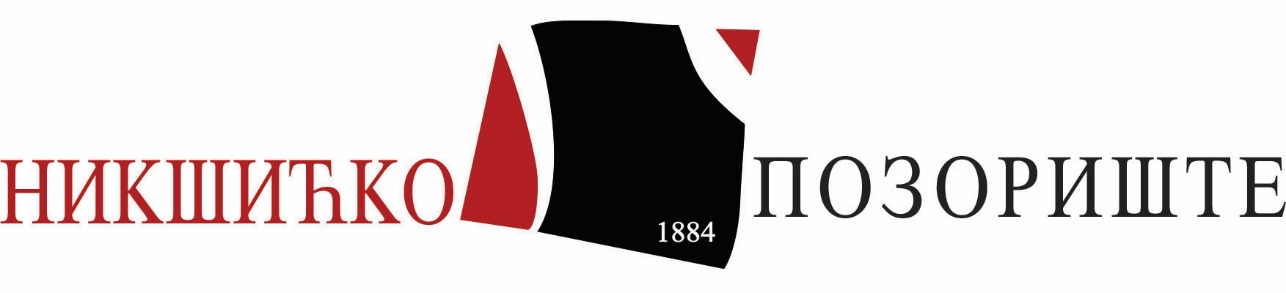 Извјештај о раду и финансијском пословању Јавне установе Никшићко позориште за 2021. годинуНикшић, фебруар 2022. годинеСАДРЖАЈУвод............................................................................................................................................2Продукцијска дјелатност.......................................................................................................3Издавачка дјелатност...........................................................................................................10Остале програмске активности..........................................................................................11Извјештај о раду Позоришног савјета за 2021. годину.................................................12Извјештај о финансијском пословању за 2021. годину.................................................13Закључак.................................................................................................................................15На основу члана 32 Статута Јавне установе Никшићко позориште, на који је Скупштина општине дала сагласност рјешењем број: 01-4396 од 18.06.2004. год, број: 01-10319 од 07.11.2005. год, број: 01-030-30/3 од 29.12.2008. год. и број: 01-030-210 од 30.10.2014. године, директор Јавне установе Никшићко позориште, дана 22. фебруара 2022. године Савјету установе, п о д н о с иИЗВЈЕШТАЈ О РАДУ ЗА 2021. ГОДИНУУВОД Реализација програмских активности Јавне установе Никшићко позориште за 2021. годину била је, као у другим театарским и осталим установама културе у држави и свијету, лимитирана епидемијом вируса корона. Пандемијска криза нарочито је у првој половини године оставила посљедице на продукцију, али и на реализацију репертоарске политике. Претходна управа Позоришта у том периоду, у првом полугодишту (јул и август је период тзв. позоришне паузе) реализовала је свега неколико програма, чему свједоче репертоарски извјештаји и забиљешке.Никшићким позориштем од 26. августа 2021. године руководи нова управа (Позоришни савјет од пет чланова, ВД извршног и умјетничког директора), која је на почетку нове позоришне сезоне дефинисала стратегију рада у пандемијским условима, са опредјељењем да Позориште у континуитету мора радити, поштујући све прописане епидемиолошке мјере.Никшићко позориште је сезону 2021/2022 отворило мултимедијалним репертоаром, који је реализован у оквиру програма „Септембарски дани Никшић 2021“. Нова управа Позоришта, полазећи од значаја мјеста и улоге „Међународног фестивала глумца“, одмах је кренула у припрему те препознаљиве глумачке смотре. Истовремено, интезивно су се у сарадњи са другим позориштима и установама културе из Никшића и других градова Црне Горе и земаља окружења, у континуитету конципирали мјесечни  репертоари. Посебан акцент стваљен је на припремаме за инсценацију новог драмског текста, будући да на вечерњој и дјечијој сцени у посљедње двије године није продуциран ниједан драмски наслов. На основу наведене јасно издефинисане програмске политике, у периоду од почетка септембра до краја децембра 2021. године, са репертоара Никшићког позоришта реализовано је укупно тридесет четири, међу којима је доминантно мјесто заузела драмска продукција. У реализованим плановима, посебно мјесто припада успјешно организованом 17. „Међународном фестивалу глумца Никшић 2021“, који је селекцијом понудио жанровску разноврсност, сјајне глумачке бравуре и различите редитељске концепте. Никшићка глумачка смотра потврдила је своју особеност, а истовремено отворила нова поглавља о сарадњи, упркос тешкоћама са којима је суочена драмска као једина жива умјетност у условима пандемијске кризе. Инсценацијом драме Џона Озборна „Осврни се у гњеву“ Никшићко позориште је естетиком драмске умјетности, уз друге позоришне куће, обогатило културни живот Црне Горе, отварајући путеве за нову продуцентску сарадњу.Продукцију Никшићког позоришта, али и других позоришних кућа, установа културе и фестивала који се баве професионалном позоришном продукцијом у Црној Гори, пратила је успјешно Издавачка дјелатност  ове Установе. Позориште је успјело да из сопствених средстава финансира објављивање четири броја часописа „Позориште“, седам бројева билтена Фестивала, обнови веб страницу Никшићког позоришта и дигитално архивира обиље позоришне грађе.Сви наведени пројекти реализовани су уз подршку оснивача – Општине Никшић, те Министарства просвјете, науке, културе и спорта, као и неколико донатора и спонзора програма.ПРОДУКЦИЈСКА ДЈЕЛАТНОСТРеализација програмских активности за 2021. годину јасно указује на два периода, која се разликују по квалитету и квантитету репертоарске политике. Програмске активности у првом дијелу полугодишта биле су редуковане највећим дијелом мјерама заштите од епидемије. Увидом у рад дотадашње управе Никшићког позоришта, за шест мјесеци прошле године реализовано је свега шеснаест програма. Највећим дијелом то су били садржаји тзв. независне продукције (невладиног умјетничког сектора). Никшићко позориште из сопствених програмских дјелатности на репертоару у првом полугодишту имало је само издавачке пројекте, који су реализовани на домаћој сцени и другим позориштима у Црној Гори. Прилог: табеларни приказ репертоара за првих шест мјесеци 2021. године:ПРОМОЦИЈЕ НА МАТИЧНОЈ СЦЕНИ И ГОСТОВАЊА15.01. Промоција књиге „Хамлет на корзоу“ аутора Милорада Бошковића – ЈУ Никшићко позориште и ЦНП; (сцена Никшићког позоришта)07.05. до 07. 06. Изложба „Црногорска позоришна повијест“ (Издавачка дјелатност Никшићког позоришта) у Краљевском позоришту „Зетски дом“13.05. Промоција књиге „Хамлет на корзоу“ аутора Миодрага Бошковића – издавачи ЈУ Никшићко позориште и ЦНП у Културном центру „Никола Ђурковић“ КоторГОСТУЈУЋЕ ПРЕДСТАВЕ (ДЈЕЧИЈЕ И ПРЕДСТАВЕ ЗА МЛАДЕ)30.05. „Алиса у земљи чуда“ – ККЦ „Акорд“30.05. „Оне су хтјеле нешто сасвим друго“ – ККЦ „Акорд“08.06. „Алиса у земљи чуда“ – ККЦ „Акорд“08.06. „Оне су хтјеле нешто сасвим друго“ – ККЦ „Акорд“15.06. „У пламену страсти“, студенти ФДУ, Цетиње	КОНЦЕРТИ07. 05. XV Међународни фестивал гитаре, Концерт Вук Драгићевић, гитара 19. 05. Концерт, Едуард Шегота и клапа из Сплита, ЈУ Никшићко позориште и Заједница Хрвата и пријатеља - Црна Гора19.07. „Плесне стазе“ – УС „Луна“23.07. „Плесна авантура“ – „Арт Вива денс “ГОСТУЈУЋЕ ПРОМОЦИЈЕ И ИЗЛОЖБЕ У ЗГРАДИ ПОЗОРИШТА ЗА ПРВИХ ШЕСТ МЈЕСЕЦИ 2021. ГОДИНЕ01.02. Изложба фотографија Поводом јубилеја „70 година црногорске кинематографије“ Момира Матовића – ЈУ Музеји и галерије Никшић, ЈУ Никшићко позориште, Филмски центар Црне Горе, Црногорска кинотека и Министарство културе04.03. Промоција зборника дјечије поезије „Пјеснички караван“, Удружења књижевника и умјетника „Зенит“ из Подгорице - ЈУ Никшићко позориште и Удружења књижевника и умјетника „Зенит“ из Подгорице10.03. Промоција књиге „Црвена идеја Црне Горе“, аутора Аднана Прекића - ЈУ Никшићко позориште и Матица црногорскаПреглед мјесечних репертоара за првих шест мјесеци 2021. године указује на чињеницу да зацртани продуцентски планови Никшићког позоришта нијесу реализовани. Репертоари су углавном, и то ријетко, били испуњени садржајима других видова сценских умјетности, највећим дијелом из независне продукције, као и неколико наслова из сопствене издавачке и истих или сличних садржаја других установа културе из Никшића и Црне Горе. Програмска политика почиње да се интезивније реализује доласком нове управе (26. август 2021), која је позоришну сезону 2021/2022 најавила као преокрет у раду Никшићког позоришта у правцу богатије позориште продукције и укупне репертоарске политике, са циљем да се обогати културни живот града, али да се да видан допринос драмској продукцији у Црној Гори. Зацртани планови убрзо су почели да се остварују. Тако се на септембарском репертоару нашло дванаест наслова (пет представа: двије за вечерњу и три за дјечију сцену; шест концерата и изложба фотографија), у оквиру традиционалног програма „Септембарски дани“. У септембру, октобру и новембру, на сцени Никшићког позоришта, изведена су четири позната драмска наслова из домаће и регионалне продукције.ГОСТУЈУЋЕ ПРЕДСТАВЕ (септембар, октобар, новембар 2021)18. 09.	„Нечиста крв“, Позориште „Бора Станковић“ Врање05. 10.	„Лијево десно глумац“, Theatro project & Yugoart22.10.	„Ифигенија“, Центар за културу Колашин, Корифеј театар, ЦК „Војислав Булатовић – Струњо“ Бијело Поље 12.11.	„Исповест Дмитрија Карамазова“, ауторски пројекат Небојше ДугалићаУпоредо са реализацијом зацртаних мјесечних репертоара са почетка позоришне сезоне, кренуло се интезивно у продуцентске припреме за организовање и реализацију 17. „Међународног фестивала глумца Никшић 2021“, као стратешког пројекта. На фестивалском репертоару изведено је шест представа, а седма није играна због епидемије ковид у подгоричком ансамблу. Напомена: Извјештај, са табеларним приказом о фестивалском репертоару је у посебном дијелу садржаја овог документа. Континуитет репертоарске политике је настављен и то веома успјешно у посљедњем мјесецу минуле године, јер је Никшићко позориште 20. децембра премијерно извело драму Џона Озборна „Осврни се у гњеву“, у поставци познатог младог редитеља Југа Ђорђевића и његове ауторске екипе (Андреја Рондовић, Велимирка Дамјановић, Јулија Ђорђевић – млади талентовани умјетници из Србије који су имали и до сада неколика успјешна заједничка пројекта). Улоге су повјерене члановима ансамбла Никшићког позоришта: Јовану Кривокапићу, Маји Стојановић, Николи Васиљевићу, Гордани Мићуновић и Бобану Чворовићу. Овим пројектом, Никшићко позориште придружило се продукцији других театарских кућа, центара за културу и фестивала који функционишу као јавне установе, да упркос ограниченим условима због пандемије вируса корона, естетиком драмске умјетности обогате живот у Црној Гори. Јер богатство стварања једино може спасити душу човјеку у тешким временима, каква су ова у којима живимо и чије посљедице и то оне тешке, осјећамо сви на цијелој планети. Децембарски репертоар, осим премијере, обиљежила је и ревија представа под називом „Магија се наставља“, у продукцији Бео Арт-а. Ова ревија београдске продукције гостовала је у неколико градова у Црној Гори, а никшићка публика одгледала је четири представе: „Аматери“, „Читач“, Црна кутија“ и „Хистерија“.Прилог: табеларни приказ децембарског репертоара: 02.12.	„Аматери“, Бео арт 201503.12.	„Читач“, Бео арт 2015 и Београдско драмско позориште04.12.	„Црна кутија“, Бео арт 2015 и Београдско драмско позориште05.12.	„Хистерија“, Бео арт 201520.12.	ПРЕМИЈЕРА „Осврни се у гњеву“21.12.	РЕПРИЗА „Осврни се у гњеву“Приоритетан задатак у програму рада Позоришта је његовање и афирмација стваралаштва за дјецу и младе, чиме се не само едукује, већ и ствара нова позоришна публика. Тако је у четири посљедња мјесеца минуле године за најмлађу публику реализовано пет наслова, који су имали велику посјећеност. То говори да постоји интересовање за позориште код најмлађе публике, о којој треба у континуитету водити рачуна, како квалитетом, тако и бројем представа на репертоару Позоришта.Прилог: табеларни приказ представа за дјечију сцену:08.09. „Алиса у земљи чуда“ – ККЦ „Акорд“09.09. „Оне су хтјеле нешто сасвим друго“ – ККЦ „Акорд15.09. „Куц, куц има ли кога?“ – Максимус Арт Београд (10 ч, 12 ч. и 14 ч)15.10. „Енергија и ја“ – Мали атеље „Арлекин“ Подгорица (10 ч, 12 ч. и 14 ч)29.12. „Нова новцијата година“ – Мали атеље „Арлекин“ Подгорица (10 ч, 12 ч. и 14 ч)Водило се рачуна да се публици редовно понуде садржаји из музичке продукције, који су по жанру компатибилни са драмском умјетношћу.Прилог: табеларни приказ концерата: 20.09. XVI Међународни Никшић гитар фестивал, Црногорски симфонијски оркестар – НВО „Анагастум гуитар социетy“ – Никшић24.09. XVI Међународни Никшић гитар фестивал, Концерт Божо Врећо – НВО „Анагастум гуитар социетy“ - Никшић30.09. „Вече Мокрањчеве духовне и свјетовне  музике“ – Општина Никшић24.10. Концерт црквеног хора „Преподобна мати Ангелина“ – Општина Никшић и Православна црквена општина Никшић27.12. Солистички концерт Кристине Перковић28.12. Концерт Ансамбла „Коло“, Бео арт 2015 БеоградКључни, стратешки интерес ЈУ Никшићко позориште је стварање кадровског, стручног нуклеуса, који ће бити носилац програмске политике. Управа Никшићког позоришта, поред основне - продуцентске политике, у посљедња четири мјесеца извјештајног периода у континуитету је реализовала и неколика инвестициона подухвата, неопходних за даље функционисање и рад Установе. Прилог: табеларни приказ инвестиција:Набављена два рачунара и монитор;Купљена миксета;Обновљена расвјета;Замијење похабане заставе;Поправљена и офарбана сцена и техничка соба;Илустрацијама фотографија из позоришне традиције оплемењен главни фоаје и бифе Позоришта;Уграђени ормари, полице, фиокари у правном, економском и техничком сектору;Постављене завјесе на двоје врата за публику у сали;17. „МЕЂУНАРОДНИ ФЕСТИВАЛ ГЛУМЦА НИКШИЋ 2021“Овогодишњи 17. „Међународни фестивал глумца Никшић 2021“ квалитетом програма, атмосфером која је владала током седмодневног глумачког надметања и цјелокупне светковине, као и одлукама Жирија потврдио је, али и унаприједио, стечену репутацију – јединствене позоришне смотре глуме у Црној Гори и земљама региона. Иза цијелог пројекта стајала је добра организација, коју су осмислили и реализовали: руководство Никшићког позоришта, извршна управљачка тијела Фестивала и запослени. Сјајне глумачке бравуре и различити редитељски концепти овогодишњем Фестивалу дали су жанровску разноврсност, али и посебну концепцијску препознатљивост која ће се дуже памтити и након спуштања завјесе. Фестивал је дао и дугорочни допринос култури Црне Горе и земаља региона јер је селекцијом сажео различите умјетничке тенденције и ствараоце, који су током седмодневог програма отворили идеје о неким будућим новим пројектима, који предвиђају сарадњу и додатно оплемењују и онако племениту позоришну дјелатност. Глумачкој игри и позоришној естетици допринијели су округли столови разговора о представама, који су под медијаторством Горана Булајића попримили академске нивое театролошких расправа. Оно што једино остаје као жал јесте чињеница да је вирус корона, окрзнуо фестивалски репертоар јер Градско позориште из Подгорице са представом „Коњи убијају, зар не?“ због епидемије у ансамблу није могло наступати и ући у конкуренцију за глумачке награде.  Позитивне утиске са Фестивала и Никшића понијели су гости – учесници глумачког надметања, публика и јавност. Ти утисци се углавном своде да је  Никшићко позориште успјешно окупило позоришне куће и глумце различитих стилова из више држава из региона. Никшић и његово Позориште градиће и у будуће издања Фестивала глумца, који у центар игре поставља актере те игре, односно Његово височанство – ГЛУМЦА.На отварању Фестивала уручена је Награда „Вељко Мандић“, која се традиционално додјељује за посебан допринос позоришном стваралаштву. Лаурет тог престижног признања је глумац, Андрија Милошевић.Прилог: табеларни приказ фестивалског репертоара: 23.11.	„Плућа“, „Театаr Еxiт“ Загреб и Градско казалиште Сисак25.11.	„М.И.Р.А.“, Битеф театар Београд	26.11.	„Антигона“, Народно позориште у Приштини и Народно позориште Тимочке крајине „Зоран Радмиловић“	27.11.	„Сјећаш ли се Доли Бел“, Камерни театар 55 Сарајево	28.11.	„Усамљени запад“, Народно позорште Републике Српске Бања Лука	29.11.	„Боливуд“, Театар Комедија Скопље	БИОСКОПСКА ДЈЕЛАТНОСТ НИКШИЋКОГ ПОЗОРИШТАБиоскопска дјелатност у Никшићком позоришту је битан сегмент рада. Филмска пројекција у Никшићу ускоро ће бити унапријеђена новом технологијом, по стандардима савременог бископа.Капитална инвестиција Никшићког позоришта је дигитализација позоришне сале за коју је Позориште већ добило 70.000 €, од Филмског центра Црне Горе и Министарства просвјете, науке, културе и спорта Црне Горе. За реализацију овог пројекта, Никшићком позоришту је неопходна помоћ од оснивача – Општине Никшић. Колико ће та помоћ износити знаћемо када се уради технички пројекат.Дигитализација биоскопа ће обогатити филмски репертоар Позоришта, а грађани Никшића ће добити могућност за још квалитетније културне садржаје. За филм у Никшићу постоји велико интересовање, па је Позориште у посљедњим мјесецима извјештајног периода настојало да прикаже актуелне наслове.На бископском платну Никшићког позоришта у децембру су приказана четири филма (два документарна и два играна): „Куба“, „Хитна помоћ“, „Случај Макавејев или процес у биоскопској сали“ и „Енклава“. Филмске пројекције реализоване су у сарадњи са Црногорском кинотеком и Филмским центром Црне Горе. Прилог: табеларни приказ биоскопске пројекције:28. 10. Премијера филма „Божији човек“24.12. Дани Горана Радовановића „Куба“ -  Филмски центар Црне Горе и ЈУ Никшићко позориште24.12. Дани Горана Радовановића „Хитна помоћ“ -  Филмски центар Црне Горе и ЈУ Никшићко позориште25.12. Дани Горана Радовановића „Случај Макавејев или процес у биоскопској сали“ -  Филмски центар Црне Горе и ЈУ Никшићко позориште25.12. Дани Горана Радовановића „Енклава“ -  Филмски центар Црне Горе и ЈУ Никшићко позориштеИЗДАВАЧКА ДЈЕЛАТНОСТИздавачка дјелтност Никшићког позоришта у минулој години, такође је била лимитирана објективним околностима, тако да три, од четири програмом дефинисана пројекта нијесу реализована. Позориште је са четири пројекта Издавачке дјелатности аплицирало код ресорног Министарства, али како је Конкурс за суфинасирање пројеката од значаја за остваривање јавног интереса у култури Црне Горе поништен, његовим накнадним расписивањем у октобру редуцирани су услови за апликацију, тако да су ти пројекти Издавачке дјелатности, највећим дијелом уврштени у програмске активности за 2022. годину. Из сопствених средстава Никшићког позоришта објављена су четири броја часописа „Позориште“, чиме није прекинут континуитет излажења те, до скора, једине публикације те врсте у Црној Гори и ријетеке у земљама региона.Упркос, епидемиолошкој кризи, Издавачка дјелатност је током 2021. године, публици презентовала одрађене пројекте, што је био једини садржај матичне продукције у првој половини минуле године. Театролошка књига „Хамлет на корзоу“, аутора Милорада Бошковића (саиздаваштво Никшиког позоришта и ЦНП) презентована је никшићкој, као и публици у: Котору, Подгорици и Пљевљима. Театрографска поставка под називом „Црногорска позоришна повијест“ била је мјесец дана изложена у главном фоајеу Краљевског позоришта Зетски дом, чиме је та најстарија позоришна кућа у земљи отворила мајски репертоар, након скоро полугодишњег застоја у раду, изазваног пандемијом Корона вируса. Његујући културу сјећања, Издавачка дјелатност Никшићког позоришта је у сарадњи са КИЦ–ом „Будо Томовић“ организовала омаж Зорану Копитовићу, писцу и новинару, под називом „Човјек ријечи и од ријечи“.Прилог: табеларни приказ репертоара, пројеката Изадавачке дјелатности:  15.01. Промоција књиге „Хамлет на корзоу“, Миолорада Бошковића (Издавачи: ЈУ Никшићко позориште и ЦНП); сала Никшићког позоришта07.05. до 7. 06. Театрографска изложба „Црногорска позоришна повијест “, ауторке Славојке Маројевић; главни фоаје Краљевског позоришта Зетски дом, Цетиње13.05. Промоција књиге „Хамлет на корзоу“, Миолорада Бошковића (Издавачи: ЈУ Никшићко позориште и ЦНП); Културни центар „Никола Ђурковић“ Котор8.10. Промоција књиге „Хамлет на корзоу“, Миолорада Бошковића (Издавачи: ЈУ Никшићко позориште и ЦНП); сала Центра за културу Пљевља20. 10. Промоција књиге „Хамлет на корзоу“, Миолорада Бошковића (Издавачи: ЈУ Никшићко позориште и ЦНП); прес сала Црногорског народног позоришта27.10. „Човјек ријечи и од ријечи“, омаж Зорану Копитовићу, драмском писцу и новинару	Издавачка дјелатност је објавила седам бројева билтена 17. „Међународног фестивала глумца“, организовала и реализовала неколике прес конференције и медијске презентације о раду Никшићког позориштима у најгледанијим и најслушанијим ртв програмима, радила на континуитету информативне повезаности са позоришним и другим установама културе у Црној Гори и окружењу. Реализован је и пројекат дигитализације позоришне документаристике и поновно ажурирање веб странице Позоришта, која није била активна у посљедње двије године.  ОСТАЛЕ ПРОГРАМСКЕ АКТИВНОСТИНикшићко позориште се показало као интресантан простор за организовање изложби различитог жанра ликовне умјетности, те организовање промоција књига и других мултимедијалних садржаја из области културе. Централни и два бочна фоаеја су интересанти простори за умјетнике који се желе представити. Тако су у згради и сали Позоришта, организоване неколике изложбе, промоције књига и свечана академија.Прилог: табеларни приказ реализованих мултимедијалних садржаја у згради Позоришта:06.09. Изложба фотографија „Поглед кроз објектив“, аутора Добрислава Бајовића - ЈУ Никшићко позориште16.09. Изложба докумената „Тако су говорили наши преци“ - ЈУ Никшићко позориште и Српски национални савјет Црне Горе17.10. Свечана академија „На бијелу Оногошту застава се моја вије“, режија Горан Бјелановић – ЈУ Музеји и галерије Никшић и ЈУ Никшићко позориште20.10. Промоција романа „Обала несанице“ аутора Милана Кнежевића – ЈУ Никшићко позориште28.10. Изложба радова „Ликовни љетопис једног града“, аутора Зорана Мићановића – ЈУ Никшићко позориште15.11. Изложба ученика Гимназије „Стојан Церовић“ „Горски вијенац – мој умјетнички доживљај“ – ЈУ Музеји и галерије и ЈУ Никшићко позориштеНикшићко позориште је ранијим уговором са Балетском школом „Принцеза Ксенија“ из Подгорице дефинисало извођење наставе у просторијма за сценске умјетности.  Балетска школа „Принцеза Ксенија“, није плаћала надокнаду, чак је једно вријеме све ресурсе позоришта користила у своје сврхе (одржавање и логистичку подршку).  По доласку нове управе, у Никшићком позоришту наставу је похађало девет полазница узраста од 4 до 10 година, које су распоређене у припремна одјељења и одговарајуће разреде те школе. Увидом у документацију установили смо да Балетска школа користи просторије без сагласности Дирекције за имовину, која у допису бр. 02.031 из 21.01. 2021. године наводи: „Сама продаја и давање у закуп ствари и других добара у државној имовини регулисана је чланом 40 Закона у државној имовини  којим је прописано да се може вршити јавним надметањем или прикупљањем понуда, а изузетно непосредном погодбом што је прописано ставом 3 овог члана који каже да се давањем у закуп ствари и других добара у државној имовини непосредном погодбом може вршити у случају када давање у закуп не успије ни након три узастопна објављивања  јавног позива за јавно надметање или прикупљање понуда“.Из наведеног разлога, управа Позоришта је затражила од Балетске школе „Принцеза Ксенија“ да однос са Позориштем уведе у правне и законске оквире, у супротном не могу користити просторије Никшићког позоришта.ИЗВЈЕШТАЈ О РАДУ ПОЗОРИШНОГ САВЈЕТАПозоришни савјет ЈУ Никшићко позориште је током 2021. године, одржао девет сједница. Савјет је разматрао и усвојио низ одлука и закључака, у складу са важећим законским прописима, који се односе на дјелатност установе. Посебан допринос Савјета, огледа се у редовним разматрањима и анализама актуелних питања, у циљу ефикасне и продуктивне реализације планираних програмских активности, као и изналажењу рјешења на превазилажењу тешкоћа, за несметан рад и функционисање установе.	У извјештајном периоду Позоришни савјет је донио: Одлуку о усвајању Програма рада ЈУ Никшићко позориште за 2021. годину, Одлуку о давању сагласности на План јавних набавки за 2021. годину, Одлуку о реализацији премијерног пројекта у продукцији Никшићког позоришта, Одлуку о закупу сале и цијени биоскопских улазница, Одлуку о усвајању Извјештаја о раду и финансијском пословању ЈУ Никшићко позориште за 2021. годину, Одлуку о репрезентацији. 	Позоришни савјет је редовно усвајао мјесечне репертоаре ЈУ Никшићко позориште, у склопу заједничког општинског програма „Никшићка културна сцена 2021“.ИЗВЈЕШТАЈ О ФИНАНСИЈСКОМ ПОСЛОВАЊУ ЗА 2021.ГОДИНУСтање на жиро-рачуну ЈУ Никшићко позориште 31. 12. 2021. године износи 73.054,50 €.ИЗВЈЕШТАЈ О НЕИЗМИРЕНИМ ОБАВЕЗАМАНапомена: Неизмирене обавезе по основу пореза и доприноса за период од 2009-2014. године износе 473.049,14 €. У 2021. години Општина Никшић уплатила је ануитете по репрограму у износу од 26.017,74 €, а у 2022. години планирани су ануитети у износу од 28.383,00 €.ЗАКЉУЧАК	Новонастала ситуација изазвана корона вирусом нанијела је институцијама културе у цјелости огромне штете нематеријалне и материјалне природе, што се нарочито одразило на позоришну дјелатност.	И поред свих тешкоћа и ограничења проузрокованих тешком епидемиолошком ситуацијом, а поштујући донесене мјере и препоруке од стране стручних и надлежних инстанци, Позориште је реализовало низ програмских концепата. При том је, искључиво, вођена брига о рационалном и минималном утрошку финансијских средстава.	Иако у сложеним условима Позориште је, када је то било могуће, одговорило потребама јавног интереса не само у области културе већ уопште друштвеног живота.Мећутим, када све сумирамо не можемо а да не будемо задовољни, нарочито са другим дијелом позоришне године када смо успјели да у изузетно тешким условима успјешно изнесемо 17. „Међународни фестивал глумца“ и да никшићкој публици понудимо низ квалитетних програма кроз позоришне представе, концерте, филмове. Процесом дигитализације позоришне сале, никшићка публика ће моћи да гледа филмске пројекције које захтијевају најсавременију технику.Мишљења смо да ћемо кроз сопствену продукцију, обнову значајних представа, играње дјечијих представа, филмске пројекције и друге програме обогатити нашу позоришну сцену и да ће Никшићко позориште имати респектабилан репертоар.Намјерни смо да ојачамо глумачки и умјетнички ансамбл и да на тај начин дочекамо наредну годину спремнији него што смо били. Надамо се да ће се и здраствена ситуација побољшати и да ћемо имати много лакше услове за рад и да ћемо моћи да планирамо тромјесечне активности. Једино брижљиво планираним активностима и можемо очекивати да репертоар позоришта буде на високом нивоу. Ка томе ћемо тежити имајући стално на уму да глас публике треба да буде главна мјера за наш репертоар.	Д И Р Е К Т О Р           Радинко Крулановић, с.р.Редни   бројОписИзвршење за период од 01.01-31.12.2021. годРедни   бројОписИзвршење за период од 01.01-31.12.2021. год1231.Примици1.1Општи приходи-Трансфери од Буџета Општине-Транфери од Завода за запошљавање(Рефундација личног дохотка лица са инвалидитетом)475.282,53                       3.083,68                       1.2Намјенски приходи од Буџета Општине-Програмске активности 202125.117,6525.117,651.3Сопствени приходи-Фактурисани приходи (организована продаја улазница)-Приходи са билетарнице  27.019,28                         7.007,0820.012,201.4Донације-Министарство културе(донација за дигитализацију биоскопа)-Филмски центар(донација за дигитализацију биоскопа)-Електропривреда Црне Горе(ревија представа и наступ ансамбла „Коло“ – Бео Арт Београд)-Радио-дифузни центар-Стамбено ДОО ( набавка миксете)82.800,0035.000,0035.000,0010.000,001.000,001.800,00                           IУкупни примици (1.1+1.2+1.3+1.4)613.303.142.Издаци2.1Бруто зараде и доприноси на терет послодавца387.859,862.2Остала лична примања-Остале накнаде-помоћ запосленима за смрт члана породице-Накнада за 8. март-Накнада за Нову годину-Накнада за Позоришни савјет17.684,701.040,004.050,007.500,00 5.094,703Расходи за материјал и услуге-Расходи за гостујуће представе-Расходи за приказивање филмова-Фестивалске награде-Расходи за канцеларијски материјал и комп. опрема-Расходи за рекламни материјал,улазнице и рекламе-Расходи за сл.путовања у земљи (дневнице)-Расходи за услуге превоза-Расходи за телефонске услуге-Расходи за електричну енергију-Расходи за банкарске услуге-Расходи за ПТТ услуге-Расходи за гориво-Расходи за Уговоре о дјелу (порез и прирез)-Расходи за сценограф. и костимограф. "Осврни се у гњеву"-Расходи за комптјутерску опрему и одржавање-Расходи за набавку миксете-Расходи за набавку јарбола-Расходи за хотелски смјештај глумаца-Расходи за комуналне услуге и друго-Расходи за осигурање запослених и осигурање објекта-Расходи за регистрацију службеног  возила-Расходи пуњења тонера за штампач-Расходи за средства хигијене-Остали издаци               134.853,385048.351,99                                      902,40                                   5.400,00                                      938,60                         5.399,03212,00304,501.171,8514.117,771.675,5680,13560,7022,398.716,383.821,378.391,834.891,771.449.719,308.521,621.149,18357,50269,60                                      558,64      1.395,76IIУкупни издаци  (2.1+ 2.2+2.3+2.4)540.397,94IIIПовећање/смањење готовине (I-II)           72.905,20IVГотовина на почетку периода149,30                             VГотовина на крају периода (III+IV)73.054,50Редни бројОписСтање обавеза на крају извјештајног периода 01.01-31.12.2021.год.123 1.Обавезе за текуће издатке1Обавезе за бруто зараде и доприносе на терет послодавца (децембар 2021)37.829,262Обавезе за остале текуће издатке (добављачи)2.992,82Стање обавеза на дан 31. 12. 2021. Године                          40.822,08